ПРОЕКТ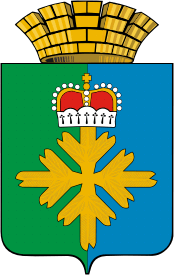 ПОСТАНОВЛЕНИЕАДМИНИСТРАЦИИ  ГОРОДСКОГО ОКРУГА ПЕЛЫМОб утверждении административного регламента исполнения муниципальной функции по осуществлению муниципального земельного контроля на территории городского округа Пелым В соответствии с Федеральным законом от 26.12.2008 № 294-ФЗ «О защите прав юридических лиц и индивидуальных предпринимателей при осуществлении государственного контроля (надзора) и муниципального контроля», Постановлением Правительства Свердловской области от 28.06.2012 № 703-ПП «Об утверждении порядка разработки и принятия административных регламентов осуществления муниципального контроля на территории Свердловской области», Решением Думы городского округа Пелым от 20.05.2014 № 25/20 «Об утверждении Положения о муниципальном земельном контроле за использованием земель на территории городского округа Пелым» (в ред. от 20.05.2014 № 25/20, 03.03.2016 № 9/37, 30.08.2016 № 53), руководствуясь статьей 31 Устава городского округа Пелым, администрация городского округа ПелымПОСТАНОВЛЯЕТ:1. Утвердить Административный регламент исполнения муниципальной функции по осуществлению муниципального земельного контроля на территории городского округа Пелым (приложение).2. Определить органом, уполномоченным на организацию и исполнение муниципальной функции по осуществлению муниципального земельного контроля на территории городского округа Пелым, Отдел по управлению имуществом, строительству, жилищно-коммунальному хозяйству, землеустройству, энергетике  городского округа Пелым.3. Отделу по управлению имуществом, строительству, жилищно-коммунальному хозяйству, землеустройству, энергетике администрации городского округа Пелым Н.В. Мальшаковой внести изменения в сведения о муниципальной услуге в реестр государственных и муниципальных услуг Свердловской области в течение 10 дней со дня издания настоящего постановления.4. Опубликовать настоящее постановление в газете «Пелымский Вестник» и разместить на официальном сайте городского округа Пелым информационно-телекоммуникационной сети «Интернет».5. Контроль за исполнением настоящего постановления возложить на заместителя главы администрации городского округа Пелым Т.Н. Баландину.Глава городского округа Пелым                                                                                         Ш.Т. АлиевАдминистративный регламентисполнения муниципальной функции по осуществлению муниципального земельного контроля на территории городского округа Пелым Раздел 1. ОБЩИЕ ПОЛОЖЕНИЯ1. Административный регламент исполнения муниципальной функции по осуществлению муниципального земельного контроля на территории городского округа Пелым (далее - Административный регламент) разработан в целях повышения качества проведения проверок и плановых (рейдовых) осмотров при осуществлении муниципального земельного контроля, определяет сроки и последовательность административных процедур в ходе проведения указанных мероприятий.Наименование муниципальной функции - «Исполнение муниципальной функции по осуществлению муниципального земельного контроля на территории городского округа Пелым».Муниципальный земельный контроль осуществляется в соответствии с законодательством Российской Федерации и в порядке, установленном нормативными правовыми актами субъектов Российской Федерации, а также принятыми в соответствии с ними нормативными правовыми актами органов местного самоуправления в форме контроля за соблюдением органами государственной власти, органами местного самоуправления, юридическими лицами, индивидуальными предпринимателями, гражданами в отношении объектов земельных отношений требований законодательства Российской Федерации, законодательства субъекта Российской Федерации, за нарушение которых законодательством Российской Федерации, законодательством субъекта Российской Федерации предусмотрена административная и иная ответственность.2. Органом местного самоуправления муниципального образования городского округа Пелым, уполномоченным на осуществление муниципального земельного контроля в области земельных правоотношений, является Администрация городского округа Пелым (далее - уполномоченный орган).Лицами, уполномоченными на исполнение муниципального земельного контроля в указанной сфере, являются специалисты отдел по управлению имуществом, строительству, жилищно-коммунальному хозяйству, землеустройству, энергетике Администрации городского округа Пелым.Уполномоченный орган привлекает экспертов (экспертные организации) в области земельного законодательства к проведению мероприятий в рамках исполнения муниципальной функции, предусмотренной настоящим Административным регламентом, в случаях и в порядке, определенных законодательством Российской Федерации.3. При исполнении муниципальной функции по осуществлению муниципального земельного контроля уполномоченный орган взаимодействует со следующими государственными органами:Прокуратура города Ивделя (624582, город Ивдель, улица Трошева, дом 39, тел/факс 8 (34386) 2-22-96, с которой согласовываются проекты ежегодных планов проведения плановых проверок в отношении юридических лиц и индивидуальных предпринимателей, направляемых уполномоченным органом, внеплановых проверок юридических лиц и индивидуальных предпринимателей, осуществляющих деятельность на территории городского округа Пелым;Управление Федеральной службы государственной регистрации, кадастра и картографии по Свердловской области (620062, город Екатеринбург, улица Генеральская, дом 6а, телефон 8 (343) 375-98-77, to66.rosreestr.ru) по вопросам межведомственного взаимодействия;Управление Федеральной службы государственной регистрации, кадастра и картографии по Свердловской области Межмуниципальный Краснотурьинский отдел по управлению имуществом, строительству, жилищно-коммунальному хозяйству, землеустройству, энергетике (624590, город Ивдель, улица 60 лет ВЛКСМ, 79 А, тел/факс 8 (34386) 2-11-50) с которым согласовываются проекты ежегодных планов проведения плановых проверок в отношении юридических лиц и индивидуальных предпринимателей, направляемых уполномоченным органом;Управление Федеральной налоговой службы по Свердловской области (620075, Свердловская область, г. Екатеринбург, ул. Пушкина, д. 11, www.r66.№alog.ru, номер телефона: (343) 356-06-00) по вопросам межведомственного взаимодействия.4. Отношения, возникающие в связи с осуществлением муниципального земельного контроля, регулируют следующие нормативные правовые акты:Земельный кодекс Российской Федерации;Федеральный закон от 26.12.2008 № 294-ФЗ «О защите прав юридических лиц и индивидуальных предпринимателей при осуществлении государственного контроля (надзора) и муниципального контроля» (далее - Федеральный закон от 26.12.2008 № 294-ФЗ);Постановление Правительства Российской Федерации от 30.06.2010 № 489 «Об утверждении Правил подготовки органами государственного контроля (надзора) и органами муниципального контроля ежегодных планов проведения плановых проверок юридических лиц и индивидуальных предпринимателей»;Постановление Правительства Российской Федерации от 26.12.2014 № 1515 «Об утверждении Правил взаимодействия федеральных органов исполнительной власти, осуществляющих государственный земельный надзор, с органами, осуществляющими муниципальный земельный контроль»;Закон Свердловской области от 14.06.2005 № 52-ОЗ «Об административных правонарушениях на территории Свердловской области»;Постановление Правительства Свердловской области от 28.06.2012 № 703-ПП «Об утверждении Порядка разработки и принятия административных регламентов осуществления муниципального контроля на территории Свердловской области»;Приказ Генерального прокурора Российской Федерации от 27.03.2009 № 93 «О реализации Федерального закона от 26.12.2008 № 294-ФЗ «О защите прав юридических лиц и индивидуальных предпринимателей при осуществлении государственного контроля (надзора) и муниципального контроля»;Решением Думы городского округа Пелым от 20.05.2014 № 25/20 «Об утверждении Положения о муниципальном земельном контроле за использованием земель на территории городского округа Пелым»;Постановление администрации городского округа Пелым от 15.10.2012 г. № 377 «Об утверждении Положения об отделе по управлению имуществом, строительству, жилищно-коммунальному хозяйству, землеустройству, энергетике администрации городского округа Пелым;Решение Думы городского округа Пелым от 19.11.2015 г № 62/34 «Об утверждении Положения о порядке предоставления, использования земельных участков на территории городского округа Пелым».5. Предметом муниципального земельного контроля, предусмотренного настоящим Административным регламентом, является деятельность уполномоченного органа (Администрации городского округа Пелым) по контролю за соблюдением органами государственной власти, органами местного самоуправления, юридическими лицами, индивидуальными предпринимателями, гражданами в отношении объектов земельных отношений требований законодательства Российской Федерации, законодательства субъекта Российской Федерации, за нарушение которых законодательством Российской Федерации, законодательством субъекта Российской Федерации предусмотрена административная и иная ответственность (далее - муниципальный земельный контроль).6. Права и обязанности должностных лиц, уполномоченных на осуществление муниципального земельного контроля:1) должностные лица, уполномоченные на осуществление муниципального земельного контроля, имеют право:- беспрепятственно обследовать земельные участки, являющиеся объектами муниципального земельного контроля;- запрашивать в соответствии со своей компетенцией и получать информацию о земельных участках и их правообладателях;- составлять акты по результатам проверок в двух экземплярах по форме, установленной уполномоченным Правительством Российской Федерации федеральным органом исполнительной власти;- направлять в соответствующие органы государственной власти материалы о выявленных нарушениях земельного законодательства для решения вопроса о привлечении виновных лиц к ответственности;- обращаться в установленном порядке в правоохранительные органы за содействием в предотвращении или пресечении действий, препятствующих осуществлению законной деятельности, а также за содействием в установлении личности нарушителей;- выдавать юридическим лицам, индивидуальным предпринимателям, органам государственной власти, гражданам и органам местного самоуправления предписания об устранении нарушений установленных требований с указанием сроков их устранения;- составлять протоколы об административных правонарушениях, ответственность за совершение которых предусмотрена законодательством Свердловской области и законодательством Российской Федерации в порядке, установленном законодательством об административных правонарушениях, и направлять их соответствующим должностным лицам для рассмотрения с целью привлечения виновных лиц к ответственности;- проводить проверки совместно с представителями заинтересованных органов государственного и муниципального контроля;- привлекать экспертов (экспертные организации) в области земельных правоотношений к проведению мероприятий в рамках исполнения муниципальной функции, предусмотренной настоящим административным регламентом, в случаях и в порядке, определенных законодательством Российской Федерации;2) должностные лица, уполномоченные на осуществление муниципального земельного контроля, обязаны:- своевременно и в полной мере исполнять предоставленные в соответствии с законодательством Российской Федерации полномочия по предупреждению, выявлению и пресечению нарушений обязательных требований и требований, установленных нормативно правовыми актами Администрации городского округа Пелым, Думы городского округа Пелым в области земельных правоотношений;- соблюдать законодательство Российской Федерации, законодательство Свердловской области, права и законные интересы органов государственной власти, органов местного самоуправления, юридических лиц и индивидуальных предпринимателей, граждан, проверка которых проводится;- проводить проверку на основании и в строгом соответствии с распоряжением о проведении проверки;- проводить проверку только во время исполнения служебных обязанностей, выездную проверку только при предъявлении служебных удостоверений и копии распоряжения о проведении проверки и в случае, предусмотренном частью 5 статьи 10 Федерального закона от 26 декабря 2008 года N 294-ФЗ, копии документа о согласовании проведения проверки;- не препятствовать руководителю, иному должностному лицу или уполномоченному представителю органа государственной власти, органа местного самоуправления, юридического лица, индивидуальному предпринимателю, гражданину, их уполномоченному представителю присутствовать при проведении проверки и давать разъяснения по вопросам, относящимся к предмету проверки;- перед началом проведения выездной проверки по просьбе руководителя, иного должностного лица или уполномоченного представителя органа государственной власти, органа местного самоуправления, юридического лица, индивидуального предпринимателя, гражданина, их уполномоченного представителя ознакомить их с положениями Административного регламента, в соответствии с которым проводится проверка;- предоставлять руководителю, иному должностному лицу или уполномоченному представителю органа государственной власти, органа местного самоуправления, юридического лица, индивидуальному предпринимателю, гражданину, их уполномоченному представителю, присутствующим при проведении проверки, информацию и документы, относящиеся к предмету проверки;- знакомить руководителя, иное должностное лицо или уполномоченного представителя органа государственной власти, органа местного самоуправления, юридического лица, индивидуального предпринимателя, гражданина, их уполномоченного представителя с результатами проверки;- знакомить руководителя, иное должностное лицо или уполномоченного представителя органа государственной власти, органа местного самоуправления, юридического лица, индивидуального предпринимателя, гражданина, их уполномоченного представителя с документами и (или) информацией, полученными в рамках межведомственного информационного взаимодействия;- учитывать при определении мер, принимаемых по фактам выявленных нарушений, соответствие указанных мер тяжести нарушений, их потенциальной опасности для жизни, здоровья людей, для животных, растений, окружающей среды, безопасности государства, для возникновения чрезвычайных ситуаций природного и техногенного характера, а также не допускать необоснованное ограничение прав и законных интересов органа государственной власти, органа местного самоуправления, юридических лиц, индивидуальных предпринимателей, граждан;- доказывать обоснованность своих действий при их обжаловании проверяемым лицом в порядке, установленном законодательством Российской Федерации;- соблюдать сроки проведения проверки, установленные Федеральным законом от 26 декабря 2008 года N 294-ФЗ и настоящим Административным регламентом;- не требовать от органа государственной власти, органа местного самоуправления, юридического лица, индивидуального предпринимателя, гражданина документы иные сведения, представление которых не предусмотрено законодательством Российской Федерации;- осуществлять запись о проведенной проверке в журнале учета проверок в случае его наличия у органа государственной власти, органа местного самоуправления, юридического лица, индивидуального предпринимателя.7. В случае выявления при проведении проверки нарушений установленных требований, допущенных органом государственной власти, органом местного самоуправления, юридическим лицом, индивидуальным предпринимателем, гражданином должностные лица уполномоченного органа, проводившие проверку, в пределах полномочий, предусмотренных законодательством Российской Федерации, обязаны:- выдать предписание органу государственной власти, органу местного самоуправления, юридическому лицу, индивидуальному предпринимателю, гражданину об устранении выявленных нарушений с указанием сроков их устранения и (или) о проведении мероприятий по предотвращению причинения вреда жизни, здоровью людей, вреда животным, растениям, окружающей среде, безопасности государства, имуществу физических и юридических лиц, муниципальному имуществу, по предупреждению возникновения чрезвычайных ситуаций природного и техногенного характера, а также других мероприятий, предусмотренных федеральными законами;- принять меры по контролю за устранением выявленных нарушений, их предупреждению, предотвращению возможного причинения вреда жизни, здоровью граждан, вреда животным, растениям, окружающей среде, объектам культурного наследия (памятникам истории и культуры) народов Российской Федерации, обеспечению безопасности государства, предупреждению возникновения чрезвычайных ситуаций природного и техногенного характера, а также меры по привлечению лиц, допустивших выявленные нарушения, к ответственности.8. В случае если при проведении проверки установлено, что деятельность органа государственной власти, органа местного самоуправления, юридического лица, его филиала, представительства, структурного подразделения, индивидуального предпринимателя, гражданина, эксплуатация ими зданий, строений, сооружений, помещений представляют непосредственную угрозу причинения вреда жизни, здоровью граждан, вреда животным, растениям, окружающей среде, объектам культурного наследия (памятникам истории и культуры) народов Российской Федерации, безопасности государства, возникновения чрезвычайных ситуаций природного и техногенного характера или такой вред причинен, уполномоченный орган обязан незамедлительно принять меры по недопущению причинения вреда или прекращению его причинения вплоть до временного запрета деятельности юридического лица, его филиала, представительства, структурного подразделения, индивидуального предпринимателя в порядке, установленном Кодексом Российской Федерации об административных правонарушениях, и довести до сведения граждан, а также других юридических лиц, индивидуальных предпринимателей любым доступным способом информацию о наличии угрозы причинения вреда и способах его предотвращения.9. Права и обязанности лиц, в отношении которых проводится проверка:1) лица, в отношении которых проводится проверка, имеют право:- непосредственно присутствовать при проведении проверки, давать объяснения по вопросам, относящимся к предмету проверки;- получать от уполномоченного органа, их должностных лиц информацию, которая относится к предмету проверки и предоставление которой предусмотрено Федеральными законами;- привлекать Уполномоченного при Президенте Российской Федерации по защите прав предпринимателей либо уполномоченного по защите прав предпринимателей в субъекте Российской Федерации к участию в проверке;- знакомиться с документами и (или) информацией, полученными уполномоченным органом в рамках межведомственного информационного взаимодействия от иных государственных органов, органов местного самоуправления либо подведомственных государственным органам или органам местного самоуправления организаций, в распоряжении которых находятся эти документы и (или) информация;- представлять документы и (или) информацию, запрашиваемые в рамках межведомственного информационного взаимодействия, в уполномоченный орган по собственной инициативе;- знакомиться с результатами проверки и указывать в акте проверки о своем ознакомлении с результатами проверки, согласии или несогласии с ними, а также с отдельными действиями должностных лиц уполномоченного органа;- обжаловать действия (бездействие) должностных лиц уполномоченного органа, повлекшие за собой нарушение прав юридического лица, индивидуального предпринимателя при проведении проверки, в административном и (или) судебном порядке в соответствии с разделом 5 Административного регламента;2) лица, в отношении которых проводится проверка, обязаны:- представлять документы и информацию, которые предусмотрены законодательством Российской Федерации и муниципальными нормативными правовыми актами;- выполнять предписания должностных лиц уполномоченного органа об устранении выявленных нарушений установленных правил;- предоставлять (при наличии возможности) места в служебном помещении для оформления необходимых документов в период проведения выездной проверки.10. Уполномоченный орган при организации и проведении проверок запрашивает и получает на безвозмездной основе, в том числе в электронной форме, документы и (или) информацию, включенные в определенный Правительством Российской Федерации перечень, от иных государственных органов, органов местного самоуправления либо подведомственных государственным органам или органам местного самоуправления организаций, в распоряжении которых находятся эти документы и (или) информация, в рамках межведомственного информационного взаимодействия в сроки и порядке, которые установлены Правительством Российской Федерации.Запрос документов и (или) информации, содержащих сведения, составляющие налоговую или иную охраняемую законом тайну, в рамках межведомственного информационного взаимодействия допускается при условии, что проверка соответствующих сведений обусловлена необходимостью установления факта соблюдения юридическими лицами, индивидуальными предпринимателями обязательных требований и предоставление указанных сведений предусмотрено федеральным законом.Передача в рамках межведомственного информационного взаимодействия документов и (или) информации, их раскрытие, в том числе ознакомление с ними осуществляются с учетом требований законодательства Российской Федерации о государственной и иной охраняемой законом тайне.11. Результатом осуществления муниципального земельного контроля являются:- акт проверки в отношении органа государственной власти, органа местного самоуправления, юридического лица, индивидуального предпринимателя, гражданина;- предписание об устранении выявленных нарушений установленных требований;- протокол об административном правонарушении.Раздел 2. ТРЕБОВАНИЯ К ПОРЯДКУ ИСПОЛНЕНИЯ МУНИЦИПАЛЬНОЙ ФУНКЦИИ12. Информирование об осуществлении муниципального земельного контроля осуществляется должностными лицами отдел по управлению имуществом, строительству, жилищно-коммунальному хозяйству, землеустройству, энергетике Администрации городского округа Пелым (далее - отдел земельного контроля).13. Местонахождение отдела земельного контроля уполномоченного органа: 624582 Свердловская область, г. Ивдель, п. Пелым, ул. Карла Маркса, 5, кабинет № 9.График работы:понедельник – четверг: с 8.00 до 12.00, с 13.00 до 17.15;пятница: с 8.00 до 12.00, с 13.00 до 16.00.График приема заявителей должностными лицами уполномоченного органа: среду - с 08.00 до 12.00.Информация о местонахождении и графике работы отдела земельного контроля размещена на официальном сайте городского округа Пелым в сети Интернет, на информационном стенде, размещенном в помещении уполномоченного органа. Кроме того, указанную информацию можно получить, обратившись в отдел земельного контроля по телефону.Справочный телефон отдела земельного контроля: 8 (34386) 45-1-82.Адрес электронной почты Администрации городского округа Пелым: admin_pel@mail.ru.Адрес электронной почты отдела земельного контроля: zotdel@mail.ru.Информацию по вопросам осуществления муниципального земельного контроля, сведения о ходе осуществления муниципального контроля можно получить на официальном сайте Администрации городского округа Пелым в сети Интернет (www.go.pelym-adm.info), из содержания материалов, размещенных на информационном стенде в помещении уполномоченного органа, по телефону.На официальном сайте Администрации городского округа Пелым в сети Интернет (www.go.pelym-adm.info) размещается следующая информация:- ежегодный план проведения проверок уполномоченным органом на текущий и следующий за текущим год;- текст настоящего Административного регламента с приложениями;- сведения о местонахождении уполномоченного органа, контактных телефонах должностных лиц.На информационных стендах, установленных в помещениях уполномоченного органа, размещается следующая информация:- график работы уполномоченного органа и график приема граждан;- номера кабинетов, где проводят прием и информирование представителей органов государственной власти, органов местного самоуправления, юридических лиц, индивидуальных предпринимателей и граждан по вопросам осуществления муниципального земельного контроля должностные лица отдела земельного контроля, их имена, отчества, фамилии;- адреса (почтовый и фактический) и телефоны уполномоченного органа, должностных лиц Администрации городского округа Пелым, уполномоченных осуществлять контроль за осуществлением муниципального земельного контроля.По телефону предоставляется следующая информация:- о графике работы уполномоченного органа и должностных лиц, уполномоченных предоставлять информацию по телефону о графике приема граждан;- о принятом решении по конкретному заявлению и предлагающимся материалам.14. Информация о порядке исполнения муниципальной функции по осуществлению муниципального земельного контроля размещается в федеральной государственной информационной системе «Единый портал государственных и муниципальных услуг» (gosuslugi.ru).15. Периодичность и срок исполнения функции по муниципальному земельному контролю определяются ежегодным планом проверок и распоряжениями руководителя уполномоченного органа о проведении внеплановых проверок.Общий срок исполнения муниципальной функции по осуществлению муниципального земельного контроля не должен превышать 60 календарных дней со дня подписания распоряжения о проведении проверки, включая промежуточные ответы по обращениям.16. По вопросам проведения проверок консультация может быть получена путем непосредственного обращения в уполномоченный орган посредством письменного обращения, обращения по электронной почте, по телефону или личного обращения.17. В случае если подготовка ответа на обращение требует продолжительного времени, специалист уполномоченного органа, осуществляющий индивидуальное устное информирование, может предложить обратившемуся лицу направить в Администрацию городского округа Пелым письменное обращение по соответствующему вопросу либо назначить удобное время для устного информирования.18. Ответ на письменное обращение направляется обратившемуся лицу в порядке и в сроки, установленные Административным регламентом рассмотрения обращений граждан в Администрации городского округа Пелым.19. Основанием для проведения проверки является распоряжение Администрации городского округа Пелым, издаваемое по форме, утвержденной Приказом Министерства экономического развития Российской Федерации от 30 апреля 2009 года N 141 «О реализации положений Федерального закона «О защите прав юридических лиц и индивидуальных предпринимателей при осуществлении государственного контроля (надзора) и муниципального контроля».20. Муниципальный земельный контроль в форме плановых проверок проводится в отношении юридических лиц и индивидуальных предпринимателей не чаще чем один раз в три года.21. Организация и проведение внеплановых проверок в отношении органов государственной власти, органов местного самоуправления и граждан осуществляется в таком же порядке, в котором осуществляется организация и проведение внеплановых проверок в отношении юридических лиц и индивидуальных предпринимателей, за исключением положений, определенных пунктами 43 и 48 настоящего Административного регламента.Результаты внеплановой проверки в отношении органов государственной власти и органов местного самоуправления, юридических лиц, индивидуальных предпринимателей, граждан оформляются в порядке, определенном статьей 16 Федерального закона от 26 декабря 2008 года № 294-ФЗ.22. В случаях, установленных статьей 10 Федерального закона от 26 декабря 2008 года N 294-ФЗ, требуется предварительное согласование проведения внеплановой выездной проверки юридического лица или индивидуального предпринимателя с органом прокуратуры по месту осуществления деятельности такого юридического лица или индивидуального предпринимателя.Для получения указанного согласования отдел земельного контроля направляет в соответствующий орган прокуратуры заявление по форме, утвержденной Приказом Министерства экономического развития Российской Федерации от 30 апреля 2009 года № 141 «О реализации положений ФЗ «О защите прав юридических лиц и индивидуальных предпринимателей при осуществлении государственного контроля (надзора) и муниципального контроля».23. В случаях, установленных статьей 10 Федерального закона от 26 декабря 2008 года N 294-ФЗ, порядок согласования отделом земельного контроля с органом прокуратуры проведения внеплановой выездной проверки юридического лица, индивидуального предпринимателя, а также утверждение органа прокуратуры для согласования проведения внеплановой выездной проверки устанавливается приказом Генерального прокурора Российской Федерации. В день подписания распоряжения Заместителем главы администрации городского округа Пелым курирующего данное направление деятельности уполномоченного органа о проведении внеплановой выездной проверки юридического лица, индивидуального предпринимателя, в целях согласования ее проведения, отдел земельного контроля представляет либо направляют заказным почтовым отправлением с уведомлением о вручении, факсимильной связью или в форме электронного документа, подписанного электронной цифровой подписью, в орган прокуратуры по месту осуществления деятельности юридического лица, индивидуального предпринимателя заявление о согласовании проведения внеплановой выездной проверки. К этому заявлению прилагаются копия распоряжения о проведении внеплановой выездной проверки и документы, которые содержат сведения, послужившие основанием ее проведения.По результатам рассмотрения заявления о согласовании проведения внеплановой выездной проверки юридического лица, индивидуального предпринимателя и прилагаемых к нему документов не позднее чем в течение рабочего дня, следующего за днем их поступления, прокурором или его заместителем принимается решение о согласовании проведения внеплановой выездной проверки или об отказе в согласовании ее проведения.24. О проведении внеплановой выездной проверки в связи с необходимостью проверки ранее выданного предписания об устранении выявленного нарушения юридическое лицо или индивидуальный предприниматель уведомляется не менее чем за двадцать четыре часа до ее начала посредством факсовой связи.25. Периодичность осуществления муниципального земельного контроля, предусмотренного настоящим Административным регламентом, определяется ежегодным планом проведения плановых проверок при осуществлении муниципального земельного контроля и ежемесячным планом проведения плановых (рейдовых) осмотров.Проведение плановых и внеплановых проверок в отношении юридических лиц и индивидуальных предпринимателей при осуществлении муниципального земельного контроля, предусмотренного настоящим Административным регламентом, осуществляется с соблюдением сроков, установленных статьей 9 Федерального закона от 26 декабря 2008 года N 294-ФЗ.Раздел 3. Состав, последовательность и сроки выполнения административных процедур (действий), требования к порядку их выполнения, в том числе особенности выполненияадминистративных процедур (действий) в электронной формеГлава 1. Состав и последовательность административных процедур26. Осуществление муниципального земельного контроля включает в себя следующие административные процедуры:- разработка ежегодного плана проведения плановых проверок;- проведение плановой проверки;- проведение внеплановой проверки;- оформление результатов проверки;- принятие мер по фактам нарушений, выявленных при проведении проверки;- проведение плановых (рейдовых) осмотров.27. Блок-схема последовательности административных процедур в ходе исполнения муниципальной функции по осуществлению муниципального земельного контроля приводится в Приложении № 2 к настоящему Административному регламенту.Глава 2. Разработка ежегодного плана проведения плановых проверок28. Основанием для начала административной процедуры по разработке ежегодного плана проведения плановых проверок является наступление срока его формирования.Административная процедура по разработке ежегодного плана проведения плановых проверок предусматривает следующие административные действия:- формирование ежегодного плана проведения плановых проверок;- согласование ежегодного плана проведения плановых проверок с территориальным органом федерального органа государственного земельного надзора;- согласование ежегодного плана проведения плановых проверок с органом прокуратуры.29. Основанием для включения органа государственной власти, органа местного самоуправления, юридического лица, индивидуального предпринимателя в ежегодный план проведения плановых проверок является истечение трех лет со дня:- государственной регистрации юридического лица, индивидуального предпринимателя;- окончания проведения последней плановой проверки юридического лица, индивидуального предпринимателя;- начала осуществления юридическим лицом, индивидуальным предпринимателем предпринимательской деятельности в соответствии с представленным в уполномоченный Правительством Российской Федерации в соответствующей сфере федеральный орган исполнительной власти уведомлением о начале осуществления отдельных видов предпринимательской деятельности в случае выполнения работ или предоставления услуг, требующих представления указанного уведомления.В ежегодном плане проведения плановых проверок указываются следующие сведения:- наименования органов государственной власти, органов местного самоуправления, юридических лиц (их филиалов, представительств, обособленных структурных подразделений), фамилии, имена, отчества индивидуальных предпринимателей, деятельность которых подлежит плановым проверкам, местонахождение юридических лиц (их филиалов, представительств, обособленных структурных подразделений) или места фактического осуществления деятельности индивидуальными предпринимателями;- цель и основание проведения каждой плановой проверки;- дата начала и сроки проведения каждой плановой проверки;- наименование уполномоченного органа, осуществляющего конкретную плановую проверку. При проведении плановой проверки уполномоченным органом совместно с другими органами муниципального контроля, органами государственного контроля (надзора) указываются наименования всех участвующих в такой проверке органов.Лицами, ответственными за исполнение административного действия, являются:- Заместителем главы администрации городского округа Пелым курирующего данное направление деятельности;- специалисты отдела земельного контроля, непосредственно осуществляющие муниципальный земельный контроль.30. Проект ежегодного плана проведения плановых проверок до его утверждения направляются уполномоченным органом на согласование в территориальный орган федерального органа государственного земельного надзора в срок до 1 июня года, предшествующего году проведения плановых проверок.В случае принятия территориальным органом федерального органа государственного земельного надзора решения об отказе в согласовании ежегодного плана проведения плановых проверок уполномоченный орган дорабатывает проект плана в течение 15 рабочих дней со дня принятия такого решения и направляет доработанный проект в территориальный орган федерального органа государственного земельного надзора на повторное согласование.В случае принятия территориальным органом федерального органа государственного земельного надзора повторного решения об отказе в согласовании проекта ежегодного плана проведения плановых проверок отдел земельного контроля не позднее 14 рабочих дней со дня принятия такого решения проводит согласительное совещание с участием представителей территориального органа федерального органа государственного земельного надзора с целью согласования изменений, вносимых в ежегодный план проведения плановых проверок.Лицами, ответственными за исполнение административного действия, являются:- Заместителем главы администрации городского округа Пелым курирующего данное направление деятельности;- Начальник экономико-правового отдела;- специалисты отдела земельного контроля, непосредственно осуществляющие муниципальный земельный контроль.31. Проект ежегодного плана проведения плановых проверок после его согласования территориальным органом федерального органа государственного земельного надзора в срок до 1 сентября года, предшествующего году проведения плановых проверок, направляется уполномоченным органом муниципального земельного контроля в органы прокуратуры.В случае поступления предложений от органов прокуратуры, сформированных по результатам рассмотрения проекта ежегодного плана проведения плановых проверок, уполномоченный орган дорабатывает (в случае необходимости) проект плана с учетом предложений органов прокуратуры.План проведения плановых проверок утверждается Главой городского округа Пелым и в срок до 1 ноября года, предшествующего году проведения плановых проверок, направляется в органы прокуратуры.Лицами, ответственными за исполнение административного действия, являются:- Заместителем главы администрации городского округа Пелым курирующего данное направление деятельности;- Начальник экономико-правового отдела;- специалисты отдела земельного контроля, непосредственно осуществляющие муниципальный земельный контроль.32. Результатом административной процедуры является утвержденный и согласованный с территориальным органом федерального органа государственного земельного надзора и органами прокуратуры ежегодный план проведения плановых проверок.33. В течение 10 дней с момента утверждения ежегодного плана проведения плановых проверок документ размещается в электронном виде на официальном сайте Администрации городского округа Пелым в сети Интернет. В целях обеспечения учета проводимых при осуществлении муниципального земельного контроля проверок, а также их результатов создается Единый реестр проверок. Единый реестр проверок является федеральной государственной информационной системой. Оператором единого реестра проверок является Генеральная прокуратура Российской Федерации. Правила формирования и ведения единого реестра проверок утверждаются Правительством Российской Федерации.Глава 3. Проведение плановой проверки34. Основанием для административной процедуры по проведению плановой проверки является утвержденный ежегодный план проведения плановых проверок.35. Административная процедура проведения плановой проверки предусматривает следующие административные действия:- подготовка распоряжения отделом земельного контроля о проведении плановой проверки юридического лица, индивидуального предпринимателя (далее - распоряжение);- уведомление юридического лица, индивидуального предпринимателя о предстоящей проверке;- проведение проверки.36. В распоряжении указываются:- фамилии, имена, отчества, должности должностного лица или должностных лиц, уполномоченных на проведение проверки, а также привлекаемых к проведению проверки экспертов, представителей экспертных организаций;- наименование органа государственной власти, органа местного самоуправления, юридического лица, фамилия, имя, отчество индивидуального предпринимателя, проверка которого осуществляется, местонахождение юридического лица (его филиала, представительства, обособленных структурных подразделений) и место фактического осуществления деятельности юридическим лицом, место фактического осуществления деятельности индивидуальным предпринимателем;- цели, задачи и предмет проверки, и срок ее проведения;- правовые основания проведения проверки;- сроки проведения проверки и перечень мероприятий по муниципальному земельному контролю, необходимых для достижения целей и задач проведения проверки;- перечень нормативных правовых актов проведения мероприятий по осуществлению муниципального земельного контроля;- перечень документов, представление которых органом государственной власти, органом местного самоуправления, юридическим лицом, индивидуальным предпринимателем необходимо для достижения целей и задач проведения проверки;- даты начала и окончания проведения плановой проверки.37. Уведомление юридического лица, индивидуального предпринимателя о предстоящей плановой проверке заключается в направлении письма-уведомления о предстоящей плановой проверке, подписанного должностным лицом, в чью компетенцию входит осуществление проверки, и копии распоряжения о начале проведения проверки заказным почтовым отправлением с уведомлением о вручении или иным доступным способом. Уведомление юридического лица, индивидуального предпринимателя о предстоящей плановой проверке осуществляется не позднее чем за три рабочих дня до начала ее проведения.Лицами, ответственными за исполнение административного действия, являются:- Заместителем главы администрации городского округа Пелым курирующего данное направление деятельности;- специалисты отдела земельного контроля, непосредственно осуществляющие муниципальный земельный контроль.38. Плановая проверка проводится в форме документарной проверки и (или) выездной проверки.Срок проведения документарной и (или) выездной проверки не может превышать 20 рабочих дней.В отношении одного субъекта малого предпринимательства общий срок проведения выездной проверки не может превышать 50 часов в год для малого предприятия и 15 часов в год для микропредприятия. В случае необходимости при проведении проверки получения документов и (или) информации в рамках межведомственного информационного взаимодействия, проведение проверки может быть приостановлено отделом земельного контроля на срок, необходимый для осуществления межведомственного информационного взаимодействия, но не более чем на десять рабочих дней. Повторное приостановление проведения проверки не допускается. На период действия срока приостановления проведения проверки приостанавливаются связанные с указанной проверкой действия отдела земельного контроля на территории, в зданиях, строениях, сооружениях, помещениях, на иных объектах субъекта малого предпринимательства.Лицами, ответственными за исполнение административного действия, являются:- Заместителем главы администрации городского округа Пелым курирующего данное направление деятельности;- специалисты отдела земельного контроля, непосредственно осуществляющие муниципальный земельный контроль.39. Предметом документарной проверки являются документы, используемые при осуществлении деятельности юридическим лицом, индивидуальным предпринимателем и связанные с исполнением указанным органом, лицом установленных требований либо связанные с исполнением юридическим лицом, индивидуальным предпринимателем предписаний уполномоченного органа.В процессе проведения документарной проверки должностными лицами отдела земельного контроля в первую очередь рассматриваются документы юридического лица, индивидуального предпринимателя, имеющиеся в распоряжении уполномоченного органа, в том числе уведомления о начале осуществления отдельных видов предпринимательской деятельности, представленные в порядке, установленном Федеральным законом от 26 декабря 2008 года N 294-ФЗ, акты предыдущих проверок, материалы рассмотрения дел об административных правонарушениях и иные документы о результатах осуществленного в отношении юридического лица, индивидуального предпринимателя муниципального контроля.Для получения данных о зарегистрированных правах на земельный участок, используемого юридическим лицом, индивидуальным предпринимателем, отдел земельного контроля направляет запрос в Управление Федеральной службы государственной регистрации, кадастра и картографии по Свердловской области.В случае если достоверность сведений, содержащихся в документах, имеющихся в распоряжении уполномоченного органа и полученных из Управления Федеральной службы государственной регистрации, кадастра и картографии по Свердловской области, вызывает обоснованные сомнения либо эти сведения не позволяют оценить исполнение органом государственной власти, органом местного самоуправления, юридическим лицом, индивидуальным предпринимателем установленных требований, отдел земельного контроля направляет в адрес юридического лица, индивидуального предпринимателя мотивированный запрос с требованием представить иные необходимые для рассмотрения в ходе проведения документарной проверки документы в виде копий, заверенных печатью (при ее наличии) и соответственно подписью руководителя, иного должностного лица органа государственной власти, органа местного самоуправления, юридического лица, индивидуального предпринимателя, его уполномоченного представителя. К запросу прилагается заверенная печатью копия распоряжения о проведении документарной проверки.В течение 10 рабочих дней со дня получения мотивированного запроса юридическое лицо, индивидуальный предприниматель обязан направить в отдел земельного контроля указанные в запросе документы.Указанные в запросе документы представляются в виде копий, заверенных подписью руководителя, иного должностного лица или уполномоченного представителя юридического лица, индивидуального предпринимателя или его уполномоченного представителя и печатью (при ее наличии). Юридическое лицо, индивидуальный предприниматель вправе представить указанные в запросе документы в форме электронных документов в порядке, определяемом Правительством Российской Федерации.В случае если в ходе документарной проверки выявлены ошибки и (или) противоречия в представленных документах либо несоответствие сведений, содержащихся в этих документах, сведениям, содержащимся в имеющихся в распоряжении уполномоченного органа документах и (или) полученным в ходе осуществления муниципального земельного контроля, информация об этом направляется юридическому лицу, индивидуальному предпринимателю с требованием представить необходимые пояснения в письменной форме в течение 10 рабочих дней.40. В случае если после рассмотрения представленных пояснений и документов либо при отсутствии пояснений отдел земельного контроля установит признаки нарушения установленных требований, должностные лица отдела земельного контроля вправе провести выездную проверку.Предметом выездной проверки являются содержащиеся в документах юридического лица, индивидуального предпринимателя сведения, а также состояние используемых указанным органом, лицом при осуществлении деятельности территорий, зданий, строений, сооружений, помещений, оборудования, подобных объектов и принимаемые им меры по исполнению установленных требований.Выездная проверка проводится по его месту расположения и (или) по месту фактического осуществления им деятельности.Выездная проверка проводится в случае, если при документарной проверке не представляется возможным:- удостовериться в полноте и достоверности сведений, содержащихся в имеющихся в распоряжении уполномоченного органа документах юридического лица, индивидуального предпринимателя;- оценить соответствие деятельности, юридического лица, индивидуального предпринимателя установленным требованиям без проведения соответствующего мероприятия по контролю.Выездная проверка начинается с предъявления должностными лицами отдела земельного контроля служебных удостоверений, обязательного ознакомления руководителя или иного должностного лица юридического лица, индивидуального предпринимателя, его уполномоченного представителя с распоряжением о назначении выездной проверки и с полномочиями проводящих выездную проверку лиц, а также с целями, задачами, основаниями проведения выездной проверки, видами и объемом мероприятий по контролю, составом экспертов, представителями экспертных организаций, привлекаемых к проведению выездной проверки, со сроками и с условиями ее проведения.Уполномоченный орган при необходимости привлекает к проведению выездной проверки экспертов, экспертные организации, не состоящие в гражданско-правовых и трудовых отношениях с органом государственной власти, органом местного самоуправления, юридическим лицом, индивидуальным предпринимателем, в отношении которого проводится проверка, и не являющиеся аффилированными лицами проверяемого лица.В случае препятствования со стороны юридического лица, индивидуального предпринимателя проведению проверки, а также ограничения доступа должностных лиц отдела земельного контроля на проверяемую территорию, должностное лицо отдела земельного контроля обязано зафиксировать данный факт в акте, составленном в произвольной форме, и направить акт с приложением необходимых документов и с сопроводительным письмом в органы прокуратуры для решения вопроса о принятии мер прокурорского реагирования.41. Результатом административной процедуры является установление факта наличия или отсутствия нарушений установленных требований.Глава 4. ПРОВЕДЕНИЕ ВНЕПЛАНОВОЙ ПРОВЕРКИ42. Основаниями для начала административной процедуры по проведению внеплановой проверки в отношении юридических лиц, индивидуальных предпринимателей являются:1) истечение срока исполнения юридическим лицом, индивидуальным предпринимателем ранее выданного предписания об устранении выявленного нарушения установленных требований;2) поступление в уполномоченный орган обращений и заявлений граждан, юридических лиц, индивидуальных предпринимателей, информации от органов государственной власти, других органов местного самоуправления, из средств массовой информации о следующих фактах:- возникновение угрозы причинения вреда жизни, здоровью граждан, вреда животным, растениям, окружающей среде, объектам культурного наследия (памятникам истории и культуры) народов Российской Федерации, безопасности государства, а также угрозы чрезвычайных ситуаций природного и техногенного характера;- причинение вреда жизни, здоровью граждан, вреда животным, растениям, окружающей среде, объектам культурного наследия (памятникам истории и культуры), безопасности государства, а также возникновение чрезвычайных ситуаций природного и техногенного характера.43. Основаниями для начала административной процедуры по проведению внеплановой проверки в отношении органов государственной власти, органов местного самоуправления и граждан являются:1) поступления в органы местного самоуправления обращений и заявлений граждан, в том числе индивидуальных предпринимателей, юридических лиц, информации от органов государственной власти, органов местного самоуправления, из средств массовой информации о следующих фактах:- возникновение угрозы причинения вреда жизни, здоровью граждан, вреда животным, растениям, окружающей среде, объектам культурного наследия (памятникам истории и культуры) народов Российской Федерации, безопасности государства, а также угрозы чрезвычайных ситуаций природного и техногенного характера;- причинение вреда жизни, здоровью граждан, вреда животным, растениям, окружающей среде, объектам культурного наследия (памятникам истории и культуры) народов Российской Федерации, безопасности государства, а также возникновение чрезвычайных ситуаций природного и техногенного характера;- иные нарушения законодательства Российской Федерации, законодательства Свердловской области в отношении объектов земельных отношений, за которые законодательством Российской Федерации, законодательством Свердловской области предусмотрена административная и иная ответственность;2) выявления фактов, указанных в подпункте 1 настоящего пункта, органом местного самоуправления, ответственным за осуществление муниципального земельного контроля, при проведении плановых (рейдовых) осмотров, обследований земельных участков.44. Обращения и заявления, не позволяющие установить лицо, обратившееся в уполномоченный орган, а также обращения и заявления, не содержащие сведений о фактах, указанных в абзацах первом и втором подпункта 2 пункта 42, в абзацах первом, втором, третьем подпункта 1 пункта 43 настоящего Административного регламента, не могут служить основаниями для проведения внеплановой проверки.45. Внеплановая проверка юридического лица, индивидуального предпринимателя по основанию, указанному подпункте 1 пункта 42 настоящего Административного регламента, проводится в форме документарной и (или) выездной проверки, по основаниям, указанным в абзацах первом и втором подпункта 2 пункта 42 - в форме выездной проверки.46. Внеплановая проверка юридического лица, индивидуального предпринимателя по основаниям, указанным в абзацах первом и втором подпункта 2 пункта 42 настоящего Административного регламента, может быть проведена отделом земельного контроля после согласования такой проверки с органом прокуратуры по месту осуществления деятельности юридического лица, индивидуального предпринимателя.47. Срок проведения внеплановой проверки установлен Федеральным законом от 26 декабря 2008 года N 294-ФЗ и не может превышать двадцать рабочих дней.48. Решение о проведении внеплановой проверки в отношении граждан, органов государственной власти и органов местного самоуправления должно быть принято в течение 7 календарных дней со дня поступления обращений и заявлений, информации, выявления фактов, указанных в пункте 43 настоящего Административного регламента.49. Административная процедура по проведению внеплановой проверки предусматривает следующие административные действия:- подготовка распоряжения на осуществление внеплановой проверки;- согласование с органом прокуратуры проведения внеплановой проверки;- уведомление юридического лица, индивидуального предпринимателя, гражданина, органа государственной власти и органа местного самоуправления о предстоящей проверке;- проведение внеплановой проверки.50. Административное действие по подготовке распоряжения о проведении внеплановой проверки осуществляется в порядке, установленном главой 3 настоящего Административного регламента.51. В день подписания распоряжения о проведении внеплановой выездной проверки юридического лица, индивидуального предпринимателя в целях согласования ее проведения отдел земельного контроля представляет либо направляет заказным почтовым отправлением с уведомлением о вручении или в форме электронного документа, подписанного электронной цифровой подписью, в орган прокуратуры по месту осуществления деятельности юридическим лицом, индивидуальным предпринимателем заявление о согласовании проведения внеплановой выездной проверки. К этому заявлению прилагаются копия распоряжения о проведении внеплановой выездной проверки и документы, которые содержат сведения, послужившие основанием для ее проведения.Если основанием для проведения внеплановой выездной проверки является причинение вреда жизни, здоровью граждан, вреда животным, растениям, окружающей среде, объектам культурного наследия (памятникам истории и культуры), безопасности государства, а также возникновение чрезвычайных ситуаций природного и техногенного характера, обнаружение нарушений установленных требований, в момент совершения таких нарушений в связи с необходимостью принятия неотложных мер отдел земельного контроля вправе приступить к проведению внеплановой выездной проверки незамедлительно с извещением органа прокуратуры о проведении мероприятий по контролю посредством направления документов, предусмотренных абзацем первым пункта 51 настоящего Административного регламента, в орган прокуратуры в течение 24 часов.Лицами, ответственными за исполнение административного действия, являются:- Заместителем главы администрации городского округа Пелым курирующего данное направление деятельности;- специалисты отдела земельного контроля, непосредственно осуществляющие муниципальный земельный контроль.52. В случае проведения внеплановой выездной проверки по основанию, указанному в абзацах первом и втором подпункта 2 пункта 42 настоящего Административного регламента, отдел земельного контроля готовит и направляет в адрес юридического лица, индивидуального предпринимателя заказным почтовым отправлением с уведомлением о вручении письма-уведомления о начале проведения внеплановой проверки либо уведомляет юридическое лицо, индивидуального предпринимателя иным доступным способом. Уведомление юридического лица, индивидуального предпринимателя о предстоящей выездной проверке осуществляется не позднее, чем за 24 часа до начала ее проведения.53. В случае проведения внеплановой выездной проверки по основаниям, указанным в абзацах первом и втором подпункта 2 пункта 42 настоящего Административного регламента, отдел земельного контроля согласовывает ее проведение с органом прокуратуры и уведомляет юридическое лицо, индивидуального предпринимателя о проведении внеплановой выездной проверки любым доступным способом в день ее проведения.В случае если в результате деятельности юридического лица, индивидуального предпринимателя причинен или причиняется вред жизни, здоровью граждан, вред животным, растениям, окружающей среде, объектам культурного наследия (памятникам истории и культуры), безопасности государства, а также возникли или могут возникнуть чрезвычайные ситуации природного и техногенного характера, предварительное уведомление юридического лица, индивидуального предпринимателя о начале проведения внеплановой выездной проверки не требуется.Лицами, ответственными за исполнение административного действия, являются:- Заместителем главы администрации городского округа Пелым курирующего данное направление деятельности;- специалисты отдела земельного контроля, непосредственно осуществляющие муниципальный земельный контроль.54. Административные действия в рамках административной процедуры по проведению внеплановой проверки осуществляются в том же порядке, что и административные действия в рамках административной процедуры по проведению плановой проверки (глава 3 настоящего Административного регламента).Лицами, ответственными за исполнение административного действия, являются:- Заместителем главы администрации городского округа Пелым курирующего данное направление деятельности;- специалисты отдела земельного контроля, непосредственно осуществляющие муниципальный земельный контроль.55. Результатом административной процедуры является установление факта наличия или отсутствия нарушений установленных требований.Глава 5. Оформление результатов проверки56. Основанием для начала административной процедуры по оформлению результатов проверки является завершение проведения плановой (внеплановой) документарной (выездной) проверки.57. Административная процедура по оформлению результатов проверки предусматривает следующие административные действия:- подготовка и подписание акта проверки;- направление акта проверки (в случае проведения документарной проверки) или вручение акта проверки (в случае проведения выездной проверки) проверяемому лицу.58. После завершения проверки органа государственной власти, органа местного самоуправления, юридического лица, индивидуального предпринимателя, гражданина должностные лица отдела земельного контроля составляют акт проверки.Акт проверки составляется в двух экземплярах.В акте проверки указываются:- дата, время и место составления акта проверки;- наименование уполномоченного органа;- дата и номер распоряжения о проведении проверки;- фамилия, имя, отчество и должность должностного лица или фамилии, имена, отчества и должности должностных лиц, проводивших проверку;- наименование проверяемого органа государственной власти, органа местного самоуправления, юридического лица, фамилия, имя и отчество индивидуального предпринимателя, а также фамилия, имя, отчество и должность руководителя, иного должностного лица, уполномоченного представителя органа государственной власти, органа местного самоуправления, юридического лица, уполномоченного представителя индивидуального предпринимателя, гражданина, присутствовавшего при проведении проверки;- дата, время, продолжительность и место проведения проверки;- сведения о результатах проверки, в том числе о выявленных нарушениях установленных требований, об их характере и о лицах, допустивших указанные нарушения;- сведения об ознакомлении или отказе в ознакомлении с актом проверки руководителя, иного должностного лица или уполномоченного представителя органа государственной власти, органа местного самоуправления, юридического лица, индивидуального предпринимателя, его уполномоченного представителя, гражданина, присутствовавшего при проведении проверки, о наличии его подписи или об отказе от совершения подписи;- подпись должностного лица или подписи должностных лиц, проводивших проверку.К акту проверки прилагаются (при наличии) заключения проведенных экспертиз, объяснения работников органа государственной власти, органа местного самоуправления, юридического лица, индивидуального предпринимателя, на которых возлагается ответственность за нарушение установленных требований, предписания об устранении выявленных нарушений и иные связанные с результатами проверки документы или их копии.В случае если для составления акта проверки необходимо получить заключения по результатам проведенных экспертиз, акт проверки составляется в срок, не превышающий трех рабочих дней после завершения проверки.В журнале учета проверок, который ведет отдел земельного контроля, осуществляется запись о проведенной проверке, содержащая сведения о наименовании проверяемого, датах начала и окончания проведения проверки, времени ее проведения, правовых основаниях, целях, задачах и предмете проверки, выявленных нарушениях и выданных предписаниях, а также указываются фамилия, имя, отчество и должность должностного лица или фамилии, имена, отчества и должности должностных лиц, проводивших проверку, его или их подписи. Журнал учета должен быть прошит, пронумерован и удостоверен печатью.Форма журнала приведена в Приложении N 3 к настоящему Административному регламенту.Лицами, ответственными за исполнение административного действия, являются специалисты отдела земельного контроля, непосредственно осуществляющие муниципальный земельный контроль.59. Акт проверки вручается лично в руки руководителю, иному должностному лицу или уполномоченному представителю органа государственной власти, органа местного самоуправления, юридического лица, индивидуальному предпринимателю, его уполномоченному представителю, гражданину под расписку. В случае отсутствия руководителя, иного должностного лица или уполномоченного представителя органа государственной власти, органа местного самоуправления, юридического лица, индивидуального предпринимателя, его уполномоченного представителя, а также в случае отказа проверяемого лица дать расписку об ознакомлении или об отказе в ознакомлении с актом проверки, акт направляется заказным почтовым отправлением с уведомлением о вручении, которое приобщается к экземпляру акта проверки, хранящемуся в деле уполномоченного органа.Для проверки сведений о полномочиях руководителя органа государственной власти, органа местного самоуправления, юридического лица, подписывающего акт проверки или уполномочившего для этого своего представителя, отдел земельного контроля направляет запрос в Управление Федеральной налоговой службы по Свердловской области о предоставлении сведений из Единого государственного реестра юридических лиц.Для проверки сведений о полномочиях индивидуального предпринимателя, подписывающего акт проверки или уполномочившего для этого своего представителя, отдел земельного контроля направляет запрос в Управление Федеральной налоговой службы по Свердловской области о предоставлении сведений из Единого государственного реестра индивидуальных предпринимателей.Лицами, ответственными за исполнение административного действия, являются специалисты отдела земельного контроля, непосредственно осуществляющие муниципальный земельный контроль.60. Максимальный срок оформления результатов проверки составляет три рабочих дня.61. Результатом административной процедуры является вручение акта проверки руководителю, иному должностному лицу или уполномоченному представителю органа государственной власти, органа местного самоуправления, юридического лица, индивидуальному предпринимателю, его уполномоченному представителю, гражданину.Глава 6. Принятие мер по фактам нарушений, выявленным при проведении проверки62. Основанием для принятия мер по фактам нарушений, выявленным при проведении проверки, являются выявленные и зафиксированные в акте проверки нарушения установленных требований.63. Административная процедура по принятию мер по фактам нарушений, выявленным при проведении проверки, предусматривает следующие административные действия:- оформление предписания об устранении нарушений установленных требований;- направление предписания об устранении нарушений установленных требований (в случае проведения документарной проверки) или вручение предписания об устранении нарушений установленных требований (в случае проведения выездной проверки) проверяемому лицу;- направление акта проверки в орган государственного земельного надзора;- составление протокола об административном правонарушении;- вручение (направление) протокола об административном правонарушении проверяемому лицу.64. В случае выявления в ходе проверки факта нарушения установленных требований, после составления акта проверки оформляется предписание в двух экземплярах по форме, приведенной в Приложении № 1 к настоящему Административному регламенту.В предписании указываются:- дата, время и место составления предписания;- наименование уполномоченного органа;- дата и номер акта проверки;- фамилия, имя, отчество и должность должностного лица или фамилии, имена, отчества и должности должностных лиц, проводивших проверку;- период времени, в течение которого проводилась проверка;- полное и сокращенное (если имеется), в том числе фирменное, наименование юридического лица или фамилия, имя и отчество (если имеется) индивидуального предпринимателя;- местоположение земельного участка;- сведения о выявленных нарушениях установленных требований и о лице, допустившем указанные нарушения;- обязанность лица, допустившего указанные нарушения, по их устранению;- юридические последствия, наступающие в случае невыполнения предписания в установленный срок.Предписание подписывается должностным лицом, выдавшим предписание, и руководителем, иным должностным лицом или уполномоченным представителем юридического лица, индивидуальным предпринимателем, его уполномоченным представителем, гражданином, получившим предписание.Лицами, ответственными за исполнение административного действия, являются специалисты отдела земельного контроля, непосредственно осуществляющие муниципальный земельный контроль.65. Предписание вручается под расписку одновременно с актом проверки. В случае отсутствия руководителя, иного должностного лица или уполномоченного представителя юридического лица, индивидуального предпринимателя, его уполномоченного представителя, а также в случае отказа проверяемого лица дать расписку об ознакомлении или об отказе в ознакомлении с предписанием предписание направляется заказным почтовым отправлением с уведомлением о вручении, которое приобщается к экземпляру акта проверки, хранящемуся в деле уполномоченного органа.Лицами, ответственными за исполнение административного действия, являются специалисты отдела земельного контроля, непосредственно осуществляющие муниципальный земельный контроль.66. В случае выявления в ходе проверки факта нарушения установленных требований земельного законодательства, за которое законодательством Российской Федерации предусмотрена административная и иная ответственность, копия акта проверки с информацией о наличии признаков выявленного нарушения в течение трех рабочих дней с момента его составления направляется в орган государственного земельного надзора.Лицами, ответственными за исполнение административного действия, являются специалисты отдела земельного контроля, непосредственно осуществляющие муниципальный земельный контроль.67. Проверка устранения выявленных нарушений установленных требований проводится в течение 20 дней с момента истечения срока, установленного для устранения таких нарушений.В случае невозможности устранения нарушений в установленный срок юридическое лицо, индивидуальный предприниматель, гражданин имеет право заблаговременно направить должностному лицу отдела земельного контроля, выдавшему предписание об устранении нарушений установленных требований, ходатайство с просьбой о продлении срока устранения этих нарушений. К ходатайству прилагаются документы, подтверждающие принятие юридическим лицом, индивидуальным предпринимателем исчерпывающих мер для устранения нарушений в установленный срок.Должностное лицо, выдавшее предписание об устранении нарушений установленных требований, рассматривает поступившее ходатайство и принимает решение о продлении срока устранения выявленных нарушений или об отклонении ходатайства и оставлении срока устранения нарушений без изменения.В случае устранения допущенных нарушений установленных требований составляется акт проверки, к которому прикладываются документы, подтверждающие устранение нарушений установленных требований.Лицами, ответственными за исполнение административного действия, являются специалисты отдела земельного контроля, непосредственно осуществляющие муниципальный земельный контроль.68. В случае неустранения выявленных нарушений установленных требований одновременно с актом проверки составляется протокол об административном правонарушении, предусмотренном статьей 19.5 Кодекса Российской Федерации об административных правонарушениях.69. Протокол составляется также в случае выявления в результате проверки административного правонарушения, предусмотренного статьей 9, пункта 2 статьи 9-1 или статьей 34 Закона Свердловской области от 14 июня 2005 года N 52-ОЗ «Об административных правонарушениях на территории Свердловской области».Протокол составляется немедленно после выявления административного правонарушения.Если требуется дополнительное выяснение обстоятельств дела либо сведений о должностном лице, юридическом лице, индивидуальном предпринимателе, в отношении которого возбуждается дело об административном правонарушении, протокол составляется в течение двух суток с момента выявления административного правонарушения.Порядок составления протокола об административном правонарушении должен соответствовать требованиям, установленным статьей 28.2 Кодекса Российской Федерации об административных правонарушениях.Протокол может быть составлен в отсутствие лица, в отношении которого возбуждается дело об административном правонарушении, если этому лицу было надлежащим образом сообщено о времени и месте составления протокола, но оно не явилось в назначенный срок и не уведомило о причинах неявки или причины его неявки были признаны неуважительными.При обнаружении признаков состава административного правонарушения со стороны должностного лица юридического лица к административной ответственности помимо виновного юридического лица привлекается и виновное должностное лицо.Лицами, ответственными за исполнение административного действия, являются специалисты отдела земельного контроля, непосредственно осуществляющие муниципальный земельный контроль.70. Юридическому лицу, индивидуальному предпринимателю, в отношении которого возбуждено дело об административном правонарушении, либо его представителю, а также лицу, чьи законные права нарушены, копии протокола вручаются под роспись либо направляются посредством почтовой связи в течение трех дней со дня составления указанного протокола.Протокол вместе с материалами, полученными при проведении проверки, формируется в административное дело, которое в течение трех суток с момента составления протокола направляется для рассмотрения в административную комиссию района, на территории которого произошло административное правонарушение, или мировому судье.Лицами, ответственными за исполнение административного действия, являются специалисты отдела земельного контроля, непосредственно осуществляющие муниципальный земельный контроль.71. Результатами административной процедуры являются вручение руководителю, иному должностному лицу или уполномоченному представителю органа государственной власти, органа местного самоуправления, юридического лица, индивидуальному предпринимателю или его уполномоченному представителю, гражданину предписания, принятие мер по контролю за устранением выявленных нарушений и составление протокола об административном правонарушении в случае неустранения выявленных нарушений.Глава 7. Проведение плановых (рейдовых) осмотров, обследований72. Муниципальный земельный контроль в форме проведения плановых (рейдовых) осмотров, обследований (далее - осмотров) в отношении органов государственной власти, органов местного самоуправления, юридических лиц, индивидуальных предпринимателей и граждан осуществляется в соответствии с пунктом 11 Постановления Правительства Свердловской области от 15.07.2015 N 586-ПП «Об утверждении Порядка осуществления муниципального земельного контроля на территории Свердловской области».73. Основанием для административной процедуры проведения осмотров является утвержденный Главой городского округа Пелым ежемесячный план проведения осмотров.Административная процедура проведения осмотров предусматривает следующие административные действия:- подготовка и утверждение ежемесячного плана осмотров;- подготовка и выдача задания на проведение осмотра земельных участков на основании ежемесячного плана осмотров;- проведение осмотра;- оформление результатов осмотра;- направление акта осмотра земельного участка, содержащего признаки нарушения земельного законодательства, в компетентные органы.Лицами, ответственными за исполнение административных действий, являются:- Заместителем главы администрации городского округа Пелым курирующего данное направление деятельности;- специалисты отдела земельного контроля, непосредственно осуществляющие муниципальный земельный контроль.Административное действие по подготовке плана осмотров осуществляется специалистом отдела земельного контроля муниципального контроля в срок до 25 числа месяца, предшествующего месяцу проведения осмотров.План согласовывается Заместителем главы администрации городского округа Пелым курирующего данное направление деятельности, Начальником экономико-правового отдела Администрация городского округа Пелым и утверждается Главой городского округа Пелым.Подготовку и выдачу задания на осмотр земельных участков осуществляет Заместителем главы администрации городского округа Пелым курирующего данное направление деятельности за день до проведения осмотра земельного участка на основании утвержденного ежемесячного плана на текущий месяц. В задании на проведение осмотра указывается:- должность лица, выдавшего задание;- число, месяц, год выдачи задания, номер задания;- местонахождение земельных участков;- порядковый номер задания;- правовые основания проведения осмотра;- фамилии, инициалы должностных лиц, производящих осмотр;- подпись и расшифровка подписи лица, выдавшего задание.Информация о выдаче задания на осмотр заносится в журнал учета заданий.Форма задания приведена в Приложении № 4 к настоящему Административному регламенту.Отдел земельного контроля ведет журнал учета выдачи заданий на проведение осмотров. Журнал учета должен быть прошит, пронумерован и удостоверен печатью уполномоченного органа муниципального контроля. Форма журнала учета приведена в Приложении № 6 к настоящему Административному регламенту.По результатам осмотра, в течение пяти рабочих дней после его окончания, специалистами отдела земельного контроля составляется акт осмотра.Акт осмотра должен содержать следующие сведения:- дату и время составления акта;- дату проведения осмотра;- место проведения осмотра;- площадь земельного участка, кадастровый номер;- разрешенное использование земельного участка;- наименование лица, использующего земельный участок (если установлен);- описание земельного участка, зданий, строений, сооружений, ограждений, которые на нем находятся;- объяснения, замечания, заявления лица по результатам проведенного осмотра (если таковые имеются);- фамилии, инициалы, подписи лиц, в случае присутствия их при осмотре;- перечень документов, прилагаемый к акту осмотра;- фамилии, инициалы должностных лиц, проводивших осмотр, их подписи:- фотографии земельного участка в виде фототаблиц.Форма акта осмотра приведена в Приложении № 5 к настоящему Административному регламенту.В случае выявления при проведении осмотров нарушений обязательных требований земельного законодательства должностные лица отдела земельного контроля принимают в пределах своей компетенции меры по пресечению таких нарушений, а также доводят в письменной форме до сведения руководителя информацию о выявленных нарушениях для принятия решения о назначении внеплановой проверки юридического лица, индивидуального предпринимателя по основаниям, указанным в пункте 2 части 2 статьи 10 Федерального закона от 26 декабря 2008 года N 294-ФЗ, о назначении внеплановой проверки в отношении граждан, органов государственной власти и органов местного самоуправления по основаниям, указанным в подпунктах 1 и 2 пункта 43 настоящего Административного регламента.Результатом административной процедуры является составление акта осмотра земельного участка, содержащего признаки нарушения земельного законодательства.Раздел 4. ПОРЯДОК И ФОРМЫ КОНТРОЛЯ ЗА ИСПОЛНЕНИЕМ МУНИЦИПАЛЬНОЙ ФУНКЦИИ74. Текущий контроль исполнения муниципальной функции ответственными специалистами отдела земельного контроля осуществляет Заместителем главы администрации городского округа Пелым курирующего данное направление деятельности.Заместителем главы администрации городского округа Пелым курирующего данное направление деятельности ежемесячно представляет Главе городского округа Пелым информацию о количестве проведенных проверок и рейдовых мероприятий (по месяцам и нарастающим итогом за текущий год).75. Плановые и внеплановые проверки полноты и качества осуществления мероприятий по контролю проводит Заместитель главы администрации городского округа Пелым муниципального контроля. Плановые проверки проводятся не реже одного раза в год в соответствии с распоряжением главы городского округа Пелым администрации городского округа Пелым. Внеплановые проверки проводятся в связи с жалобами (претензиями) заявителей на решения или действия (бездействие) должностных лиц, в чьи должностные обязанности входит непосредственное осуществление муниципального земельного контроля.76. Должностные лица уполномоченного органа, в чьи должностные обязанности входит непосредственное осуществление муниципального земельного контроля, за нарушение требований настоящего Административного регламента несут ответственность в соответствии с законодательством Российской Федерации.77. Действия (бездействие) должностных лиц уполномоченного органа могут быть обжалованы заявителем в суд в порядке, установленном законодательством Российской Федерации.78. Контроль за осуществлением муниципального земельного контроля гражданами, их объединениями и организациями осуществляется посредством получения ими информации о результатах осуществления муниципального земельного контроля, размещаемой на официальном сайте городского округа Пелым в сети Интернет в объеме, установленном Федеральным законом от 09 февраля 2009 года N 8-ФЗ «Об обеспечении доступа к информации о деятельности государственных органов и органов местного самоуправления».79. Граждане, их объединения и организации имеют право направлять в уполномоченный орган обращения по вопросам осуществления муниципального земельного контроля, в том числе предложения и рекомендации по данному вопросу, а также заявления и жалобы с сообщениями о нарушении должностными лицами уполномоченного органа положений настоящего Административного регламента и иных нормативных правовых актов, устанавливающих требования к осуществлению муниципального земельного контроля.Раздел 5. ДОСУДЕБНЫЙ (ВНЕСУДЕБНЫЙ) ПОРЯДОК ОБЖАЛОВАНИЯРЕШЕНИЙ, ДЕЙСТВИЙ (БЕЗДЕЙСТВИЯ) АДМИНИСТРАЦИИ ГОРОДСКОГО ОКРУГА ПЕЛЫМ, А ТАКЖЕ ДОЛЖНОСТНОГО ЛИЦА ОРГАНА, ОСУЩЕСТВЛЯЮЩЕГОМУНИЦИПАЛЬНУЮ ФУНКЦИЮ, И МУНИЦИПАЛЬНОГО СЛУЖАЩЕГО80. Заявители имеют право на обжалование действий (бездействий) уполномоченного органа, должностного лица отдела земельного контроля.81. Предметом досудебного (внесудебного) обжалования заявителем являются решения и действия (бездействия) отдела земельного контроля, либо муниципального служащего.82. Заявитель может обратиться с жалобой, в том числе в следующих случаях:1) нарушение срока регистрации запроса заявителя;2) нарушение срока осуществления муниципальной функции;3) требования у заявителя документов, не предусмотренных нормативными правовыми актами Российской Федерации, нормативными правовыми актами субъекта Российской Федерации, муниципальными правовыми актами для осуществления муниципальной функции;4) отказ в приеме документов, предоставление которых предусмотрено нормативными правовыми актами Российской Федерации, нормативными правовыми актами субъекта Российской Федерации, муниципальными правовыми актами;5) затребование с заявителя при осуществлении муниципальной функции платы, не предусмотренной нормативными правовыми актами Российской Федерации, нормативными правовыми актами субъекта Российской Федерации, муниципальными правовыми актами;6) отказ должностного лица отдела земельного контроля, осуществляющего муниципальную функцию, в исправлении допущенных опечаток и ошибок, в выданных в результате предоставления муниципальной функции документах либо нарушение установленного срока таких исправлений.83. Жалоба подается в письменной форме на бумажном носителе, в электронной форме в уполномоченный орган, осуществляющий муниципальную функцию. Жалобы на решения действия (бездействия) должностных лиц, руководителя органа, осуществляющего муниципальную функцию и муниципальных служащих - Главе городского округа Пелым.84. Жалоба может быть направлена по почте, через многофункциональный центр, с использованием информационно-телекоммуникационной сети «Интернет», официального сайта органа, осуществляющего муниципальную функцию, единого портала государственных и муниципальных услуг либо регионального портала государственных и муниципальных услуг, а также может быть принята при личном приеме заявителя.85. Жалоба должна содержать:1) наименование органа, осуществляющего муниципальную функцию, должностного лица органа, либо муниципального служащего, решения и действия (бездействие) которых обжалуются;2) фамилию, имя, отчество (последнее - при наличии), сведения о месте жительства заявителя - физического лица либо наименование, сведения о месте нахождения заявителя - юридического лица, а также номер (номера) контактного телефона, адрес (адреса) электронной почты (при наличии) и почтовый адрес, по которым должен быть направлен ответ заявителю;3) сведения об обжалуемых решениях и действиях (бездействии) отдела земельного контроля, либо муниципального служащего;4) доводы, на основании которых заявитель не согласен с решением и действием (бездействием) отдела земельного контроля, должностного лица отдела земельного контроля. Заявителем могут быть представлены документы (при наличии), подтверждающие доводы заявителя, либо их копии.86. Жалоба, поступившая Главе городского округа Пелым, подлежит рассмотрению в течение пятнадцати рабочих дней со дня ее регистрации, а в случае обжалования отказа отдела земельного контроля, должностного лица отдела земельного контроля в приеме документов у заявителя либо в исправлении допущенных опечаток и ошибок или в случае обжалования нарушения установленного срока таких исправлений - в течение пяти рабочих дней со дня ее регистрации.87. По результатам рассмотрения жалобы Глава городского округа Пелым принимает одно из следующих решений:1) удовлетворяет жалобу, в том числе в форме отмены принятого решения, исправления допущенных отделом земельного контроля, опечаток и ошибок, в выданных в результате осуществления муниципальной функции документах, возврата заявителю денежных средств, взимание которых не предусмотрено нормативными правовыми актами Российской Федерации, нормативными правовыми актами субъекта Российской Федерации, муниципальными правовыми актами, а также в иных формах;2) отказывает в удовлетворении жалобы.88. Не позднее дня, следующего за днем принятия решения, заявителю в письменной форме и, по желанию заявителя, в электронной форме направляется мотивированный ответ о результатах рассмотрения жалобы.89. В случае установления в ходе или по результатам рассмотрения жалобы признаков состава административного правонарушения или преступления городского округа Пелым  незамедлительно направляет имеющиеся материалы в органы прокуратуры.Администрация городского округа ПелымПРЕДПИСАНИЕ № ______ОБ УСТРАНЕНИИ НАРУШЕНИЙ, ВЫЯВЛЕННЫХ ПРИ ОСУЩЕСТВЛЕНИИМУНИЦИПАЛЬНОГО ЗЕМЕЛЬНОГО КОНТРОЛЯ«__» ______________ 20__ года    На  основании акта проверки при осуществлении муниципального земельного контроля от «__» ________ 20__ года № ___, проводимой с ________ по _______ 20__ года.Я, ________________________________________________________________________(должность, Ф.И.О. должностного лица)ПРЕДПИСЫВАЮ:___________________________________________________________________________(наименование (фамилия, имя, отчество) землепользователя - гражданина,юридического лица, в том числе индивидуального предпринимателя,органа государственной власти, органа местного самоуправления,которому выдается предписание)Лицо,  в  отношении  которого  вынесено  настоящее предписание, обязано проинформировать   об   исполнении   соответствующих   пунктов   настоящего предписания  уполномоченное  должностное  лицо,  которым  выдано  настоящее предписание,  в  течение  семи дней с даты истечения срока их исполнения. В случае  неисполнения предписания в указанный срок наступает ответственность по статье 19.5 КоАП РФ.Прилагаемые документы:______________________________________________________________________________________________________________________________________________________ Подпись уполномоченного должностного лица, которым выдано предписание: ________________________С  предписанием  ознакомлен(а),  копию  предписания  со  всеми приложениямиполучил(а):___________________________________________________________________________(фамилия, имя, отчество, должность руководителя, иного должностного лица или уполномоченного представителя органагосударственной власти, органа муниципального контроля юридического лица, гражданина, в том числеиндивидуального предпринимателя, его уполномоченного представителя)«_____» ______________ 20__ года.                       _________________                                                                                                                                                     (подпись)Отметка  об  отказе  ознакомления  с  предписанием  и  от  получения  копии предписания:___________________________________________________________________________(подпись уполномоченного должностного лица, которым выдано предписание)БЛОК-СХЕМАИсполнения муниципальной функции по осуществлениюмуниципального земельного контроля на территориигородского округа Пелым  (при проведении плановых проверок)БЛОК-СХЕМАИсполнения муниципальной функции по осуществлениюмуниципального земельного контроля на территориигородского округа Пелым  (при проведении внеплановых проверок)Журнал учета плановых (внеплановых) проверокАдминистрация городского округа ПелымЗАДАНИЕна проведение планового (рейдового) осмотра земельных участков«__» ____________ 20__ года.                                                                                      № __________________________________________________________________________________,(должность лица, выдавшего задание)руководствуясь    статьей    72   Земельного   кодекса   РФ, Постановлением Правительства  Свердловской  области от 15.07.2015 N 586-ПП «Об утверждении Порядка  осуществления  муниципального  земельного  контроля  на территории Свердловской     области»,    Административным    регламентом    исполнения муниципальной  функции  по осуществлению муниципального земельного контроля на территории  городского округа Пелым,   утвержденным   постановлением Администрации городского округа Пелым от ___________ № ______, утвержденного плана проведения плановых (рейдовых) осмотров, обследований на __________________  направляю:                                                                                     (месяц, год)___________________________________________________________________________(Ф.И.О. должностных(ого) лиц(а), уполномоченных(ого) на осуществление___________________________________________________________________________муниципального земельного контроля)___________________________________________________________________________для   проведения  планового  (рейдового)  осмотра,  обследования  земельных участков ____________________________________________________________________________(место проведения планового (рейдового) осмотра, обследования,___________________________________________________________________________кадастровые номера (при наличии) земельных участков)____________________________________    _________________________                        (подпись, лица, выдавшего задание)                                                                   (Ф.И.О.)АКТ № ____осмотра земельного участкаОсмотром установлено:___________________________________________________________________________(описание территории, строений, сооружений,___________________________________________________________________________ограждения и т.д.)____________________________________________________________________________________________________________________________________________________________________________________________________________________________________________________________________________________________________________Объяснения,   замечания,   заявления   лица   (физического,   представителя юридического,  индивидуального  предпринимателя  или  его представителя) по результатам проведенного обследования:_________________________________________________________________________________________________________________________________________________________________________________________________________________________________К акту прилагаются:______________________________________________________________________________________________________________________________________________________С актом ознакомлены:1. _________________ ____________________                          (подпись)                                            (Ф.И.О.)2.  _________________ ____________________                           (подпись)                                            (Ф.И.О.)Подписи лиц, составивших акт________________ ________________________                            (подпись)                                           (Ф.И.О.)_________________     ____________________                            (подпись)                                           (Ф.И.О.)Копию акта получил  _________________ ____________________                                                                              (подпись)                                         (Ф.И.О.)ФОТОТАБЛИЦАприложение к акту осмотра земельного участкаот «__» _________ 200_ г.                                                                              № _______________________________________________________________________________________(кадастровый номер и местонахождение земельного участка)___________________________________________________________________________Место расположения фото._________________________________________________________________________(Ф.И.О., должность, подпись лица, составившего фототаблицу)Журнал учета выдачи заданийна проведение плановых (рейдовых) осмотровот _____________ № ____ п. ПелымПриложениеУтверждено постановлением администрации городского округа Пелым от _____________ г. № _________Приложение №  1к Административному регламентуисполнения муниципальной функции по осуществлению муниципального земельного контроля на территориигородского округа ПелымN п/пСодержание предписанияСрок исполнения предписанияПравовое основание вынесения предписания1234Приложение № 2к Административному регламентуисполнения муниципальной функции по осуществлению муниципального земельного контроля на территориигородского округа ПелымПриложение №  3к Административному регламенту исполнения муниципальной функции по осуществлению муниципального земельного контроля на территории городского округа ПелымN п/пНаименование, адрес лица, в отношении которого проводилась проверка, местоположение земельного участкаДата начала и окончания проверкиПравовые основанияЦели, задачи и предмет проверкиВыявленные нарушенияВыданные предписания, срок устранения выявленных правонарушенийФ.И.О. должностного лица, проводившего проверку, подпись12345678Приложение №  4к Административному регламенту исполнения муниципальной функции по осуществлению муниципального земельного контроля на территории городского округа ПелымПриложение №  5к Административному регламенту исполнения муниципальной функции по осуществлению муниципального земельного контроля на территории городского округа ПелымПриложение №  6к Административному регламенту исполнения муниципальной функции по осуществлению муниципального земельного контроля на территории городского округа ПелымN/п. п.Ф.И.О. должностного лица, подпись лица выдавшего задание, дата выдачиПравовые основанияМесто осмотраВыявленные признаки нарушений земельного законодательстваФ.И.О. должностных лиц, проводивших осмотр, дата окончания осмотра, подпись должностных лиц, проводивших осмотр123456